Supplementary AppendixSupplemental Figure 1. CONSORT diagram for ENESTnd 10-year analysis. LPLV date, 21 August 2019.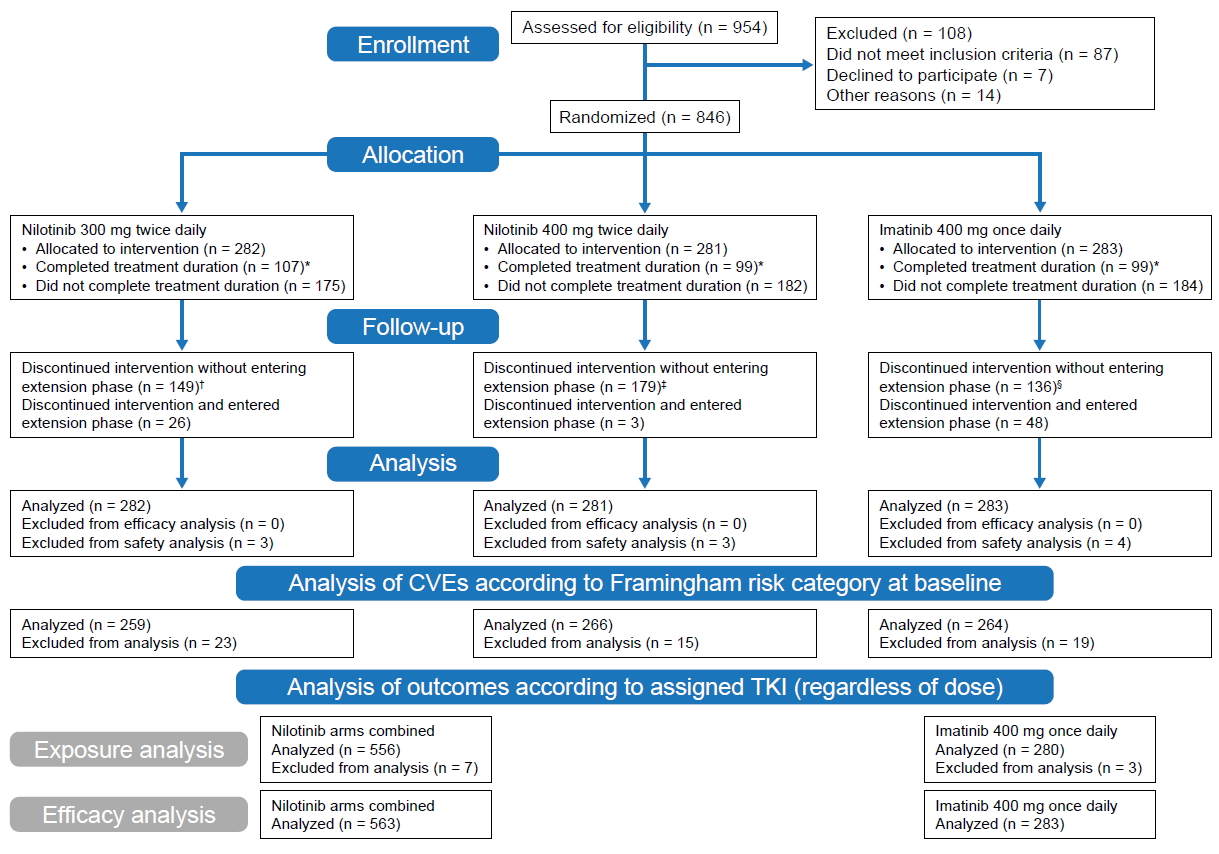 Efficacy analyses, including molecular response rates, were based on all randomized patients (intent-to-treat population). Safety analyses were based on patients who received ≥ 1 dose of study treatment. LPLV indicates last patient’s last visit.*Duration of study follow-up was ≥ 10 years. †Reasons for discontinuation: AEs (n = 53), abnormal laboratory values (n = 9), withdrawal of consent (n = 29), death (n = 9), disease progression (n = 2), suboptimal response or treatment failure (n = 11), and other|| (n = 36). On discontinuation, 26 patients entered the extension phase. Two of these patients entered the extension phase to receive imatinib 400 mg once daily, and 24 patients received nilotinib 400 mg twice daily. ‡Reasons for discontinuation: AEs (n = 89), abnormal laboratory values (n = 9), withdrawal of consent (n = 34), death (n = 3), disease progression (n = 4), suboptimal response or treatment failure (n = 13), and other|| (n = 27). On discontinuation, 3 patients entered the extension phase. All 3 patients entered extension phase to receive imatinib 400 mg once daily.§Reasons for discontinuation: AEs (n = 43), abnormal laboratory values (n = 3), withdrawal of consent (n = 31), death (n = 3), disease progression (n = 10), suboptimal response or treatment failure (n = 19), and other|| (n = 27). On discontinuation, 48 patients entered the extension phase. All 48 patients entered extension phase to receive nilotinib 400 mg twice daily. ||Other includes abnormal test procedure results, patient’s condition no longer required study drug, loss to follow-up, administrative problems, and protocol deviation.Supplemental Figure 2. Kaplan-Meier estimated (A) progression-free survival and (B) overall survival.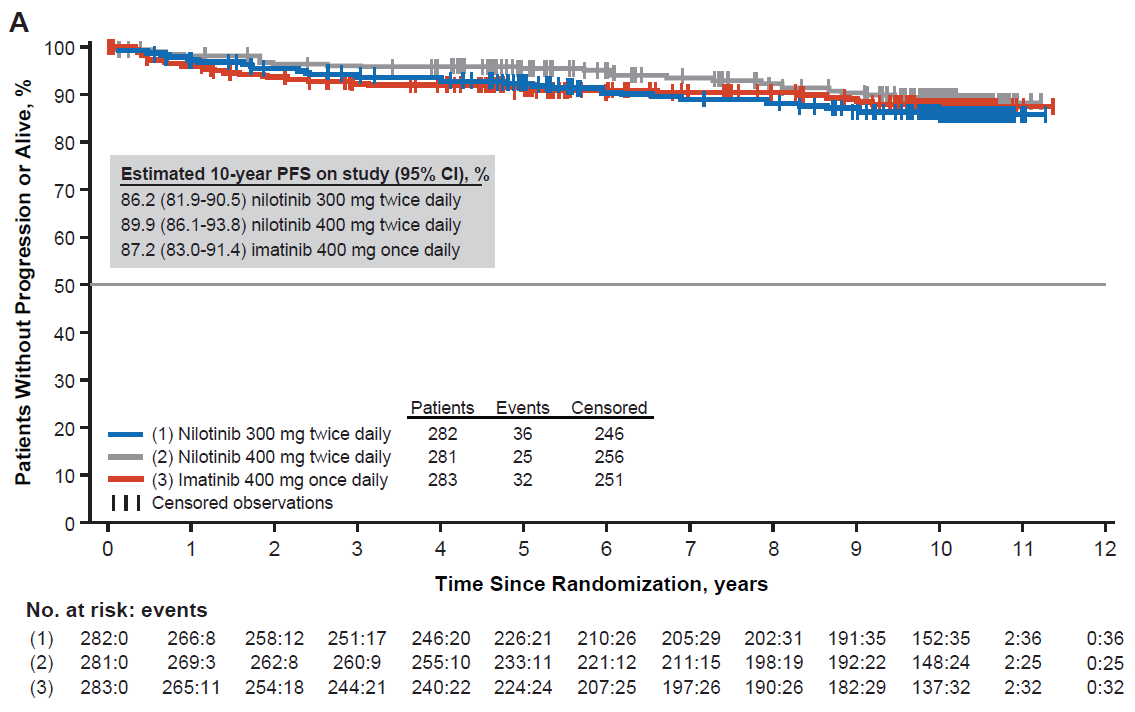 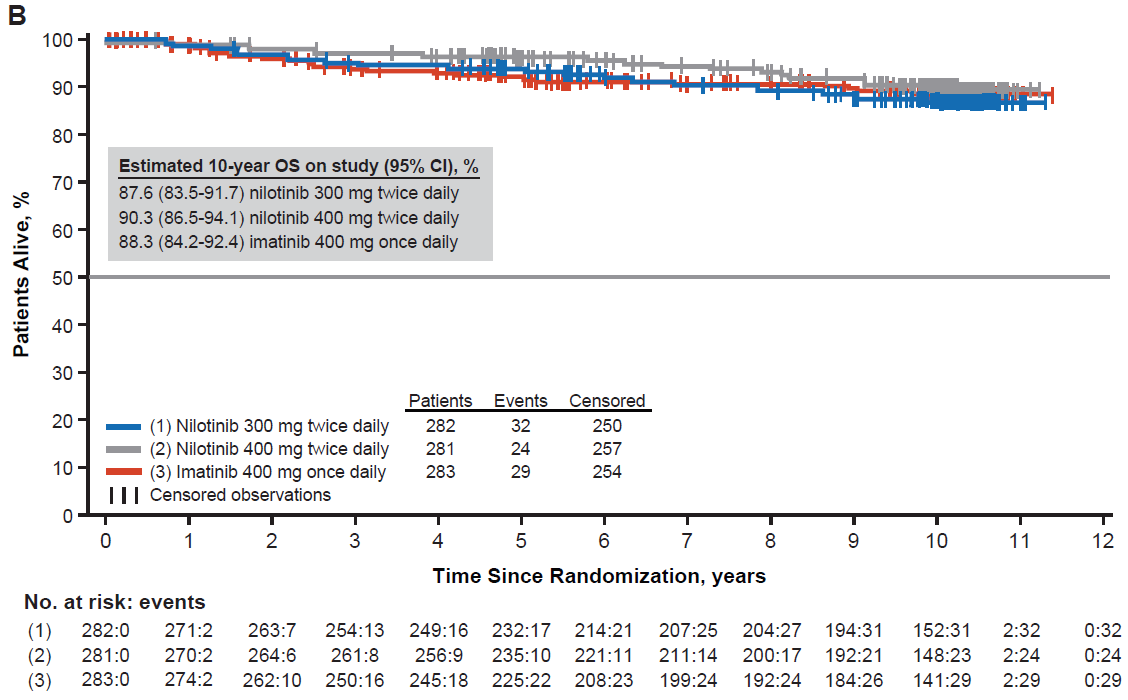 Supplemental Figure 3. Cardiovascular events (CVEs) by year. Rates of CVEs occurring in year 1 and newly occurring CVEs in the following years. Denominators are the number of patients on treatment during the indicated years. Note: The incidence of certain CVEs appears higher in later years compared with previous years owing to a lower number of patients on treatment.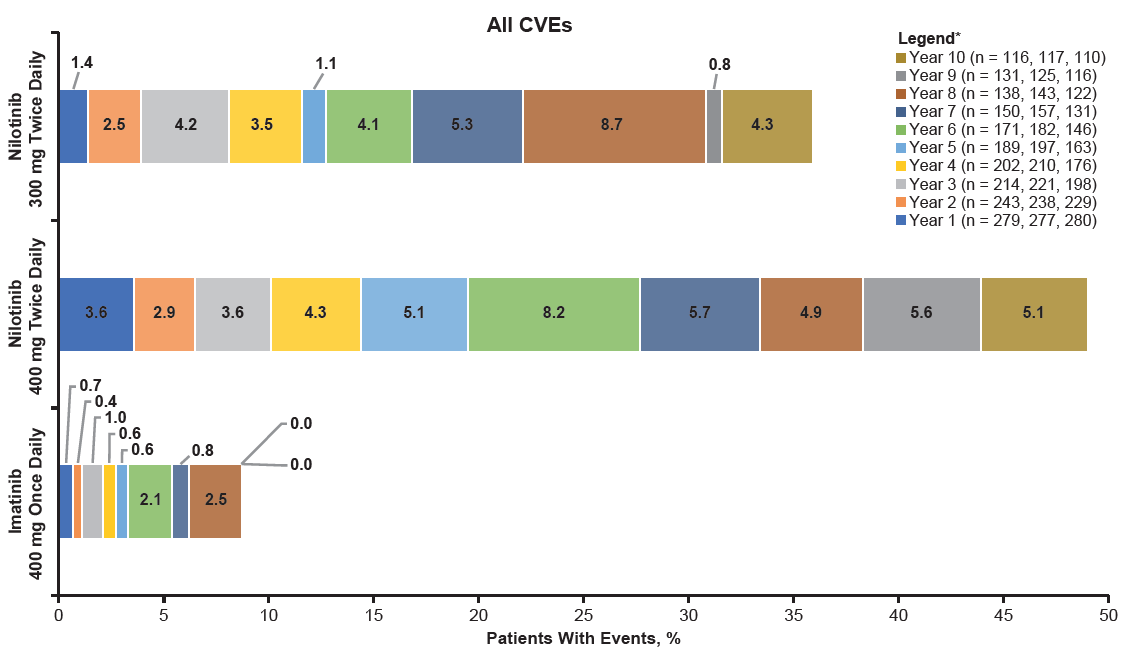 *Listed n values are the number of on-treatment patients at the beginning of the indicated year in the nilotinib 300-mg twice-daily, nilotinib 400-mg twice-daily, and imatinib arms, respectively, and are used as the denominator for calculating the percentage of patients with events in each year.Supplemental Table 1. Patient disposition. ELN indicates European LeukemiaNet. *Duration of study follow-up was ≥ 10 years. †Patients with suboptimal response or treatment failure during core phase could discontinue core phase and enter either extension or follow-up phase. Imatinib patients could dose escalate first for suboptimal response or treatment failure and could then enter the extension phase and receive nilotinib 400-mg twice daily. Nilotinib patients could enter the extension phase and receive either imatinib 400 mg twice daily (only until 36-month protocol amendment) or nilotinib 400 mg twice daily (applicable only for patients randomized to nilotinib 300 mg twice daily group) for suboptimal response (300-mg twice-daily arm only) or treatment failure (300-mg twice-daily arm and 400-mg twice-daily arm). ‡Met ELN criteria based on actual assessments.§Did not meet modified ELN criteria for suboptimal response or treatment failure; discontinued due to suboptimal response or treatment failure per investigator assessment.||Other reasons included abnormal test procedure result(s), patient’s condition no longer required study drug, loss to follow-up, administrative problems, and protocol deviation.Supplemental Table 2. Most frequent causes of death by time interval (≥ 2 deaths in any treatment arm). *Overall, 84 deaths occurred on study. †One death occurred after randomization and prior to first dose and hence is not reported in the table.‡Includes acute myocardial infarction, myocardial infarction, cardiac arrest, and cardiogenic shock.‡Includes ovarian epithelial cancer, gastric cancer, and metastatic neoplasm.||Includes gastrointestinal disorders, injury, poisoning and procedural complications, nervous system disorders, psychiatric disorders, and renal and urinary disorders. ¶Includes gastric adenocarcinoma, metastatic malignant melanoma, myelodysplastic syndromes, neuroblastoma, pancreatic carcinoma, plasma cell myeloma, and rectal cancer.#Includes vascular disorders, immune system disorders, nervous system disorders, and respiratory disorder.Supplemental Table 3. Achievement of sustained DMR by 10 years.Sustained DMR was defined as MR4.5 achieved during ≥ 2 years of TKI treatment followed by 1 year with no assessment worse than MR4, ≤ 2 assessments between MR4 and MR4.5, and MR4.5 in the last assessment (with assessments every 3 or 6 months) per the criteria for TFR eligibility in the ENESTfreedom study.18 *In each subgroup, N (denominator) is the number of patients in the subgroup, n is the number of patients who achieved sustained DMR by year 10 among N, and % is calculated from n/N.Supplemental Table 4. Adverse events (regardless of relationship to study drug) and newly occurring or worsening hematologic and biochemical laboratory abnormalities.ALT indicates alanine aminotransferase; NA, not applicable; WBC, white blood cell. Supplemental Table 5. Adverse events of interest (regardless of relationship to study drug)CNS indicates central nervous system; MedDRA, Medical Dictionary for Regulatory Activities.All events refer to predefined groupings of MedDRA preferred terms or standardized MedDRA queries. Patients with multiple events for a given AE term or category were counted only once for the AE term or category. CVEs are reported in Table 4.  Patient status, n (%)Nilotinib 300 mg twice daily n = 282Nilotinib 400 mg twice dailyn = 281Imatinib 400 mg once dailyn = 283Treatment duration completed per protocol*107 (37.9)99 (35.2)99 (35.0)Discontinued core treatment without entering extension phase149 (52.8)179 (63.7)136 (48.1)Discontinuation reasonAdverse event(s)53 (18.8)89 (31.7)43 (15.2)Abnormal laboratory value(s)9 (3.2)9 (3.2)3 (1.1)Withdrawal of consent29 (10.3)34 (12.1)31 (11.0)Death9 (3.2)3 (1.1)3 (1.1)Disease progression2 (0.7)4 (1.4)10 (3.5)Suboptimal response or treatment failure†11 (3.9)13 (4.6)19 (6.7)Treatment failure‡3 (1.1)4 (1.4)3 (1.1)Suboptimal response‡5 (1.8)4 (1.4)15 (5.3)Did not meet study criteria for suboptimal response or treatment failure§3 (1.1)5 (1.8)1 (0.4)Other||36 (12.8)27 (9.6)27 (9.5)Discontinued core treatment and entered extension phase26 (9.2)3 (1.1)48 (17.0)Discontinuation reasonDisease progression002 (0.7)Suboptimal response or treatment failure†26 (9.2)3 (1.1)46 (16.3)Treatment failure‡5 (1.8)1 (0.4)20 (7.1)Suboptimal response‡18 (6.4)2 (0.7)22 (7.8)Did not meet study criteria for suboptimal response of treatment failure§3 (1.1)04 (1.4)n Nilotinib 300 mg twice daily n = 282Nilotinib 400 mg twice daily n = 281Imatinib 400 mg once daily n = 283Overall on study*3223†29< 5 years16918CML6412Cardiac disorders‡200General disorders310Infections and infestations115Neoplasm benign, malignant and unspecified‡120Other||311> 5 years161411CML013Cardiac disorders‡221General disorders352Infections and infestations423Neoplasm benign, malignant and unspecified¶431Other#311Patients, n/N (%)*Nilotinib 300 mg twice dailyNilotinib 400 mg twice dailyImatinib 400 mg once dailyTotal138/282 (48.9)135/281 (48.0)89/283 (31.4)By Sokal risk at diagnosisLow52/103 (50.5)58/103 (56.3)41/104 (39.4)Intermediate55/101 (54.5)49/100 (49.0)30/101 (29.7)High31/78 (39.7)28/78 (35.9)18/78 (23.1)By early molecular responseBCR-ABL1IS ≤ 10% at 3 months135/234 (57.7)127/232 (54.7)77/176 (43.8)BCR-ABL1IS > 10% at 3 months2/24 (8.3)7/28 (25.0)11/88 (12.5)By time to first MR4.5≤ year 255/70 (78.6)43/53 (81.1)23/25 (92.0)> year 2 to ≤ year 570/81 (86.4)75/94 (79.8)53/64 (82.8)> year 5 to ≤ year 913/20 (65.0)17/24 (70.8)11/20 (55.0)Any gradeAny gradeAny gradeGrade 3/4Grade 3/4Grade 3/4Nilotinib 300 mg twice daily n = 279Nilotinib 400 mg twice daily n = 277Imatinib 400 mg once daily n = 280Nilotinib 300 mg twice daily n = 279Nilotinib 400 mg twice daily n = 277Imatinib 400 mg once daily n = 280Any AE, n (%)278 (99.6)274 (98.9)278 (99.3)194 (69.5)218 (78.7)175 (62.5)AEs reported in ≥ 20% of patients in any arm, n (%)AEs reported in ≥ 20% of patients in any arm, n (%)AEs reported in ≥ 20% of patients in any arm, n (%)AEs reported in ≥ 20% of patients in any arm, n (%)AEs reported in ≥ 20% of patients in any arm, n (%)AEs reported in ≥ 20% of patients in any arm, n (%)AEs reported in ≥ 20% of patients in any arm, n (%)Blood and lymphatic system disordersBlood and lymphatic system disordersBlood and lymphatic system disordersBlood and lymphatic system disordersBlood and lymphatic system disordersBlood and lymphatic system disordersBlood and lymphatic system disordersThrombocytopenia54 (19.4)59 (21.3)53 (18.9)28 (10.0)33 (11.9)25 (8.9)Anemia39 (14.0)48 (17.3)67 (23.9)16 (5.7)17 (6.1)20 (7.1)Neutropenia45 (16.1)30 (10.8)59 (21.1)33 (11.8)25 (9.0)42 (15.0)Gastrointestinal disordersGastrointestinal disordersGastrointestinal disordersGastrointestinal disordersGastrointestinal disordersGastrointestinal disordersGastrointestinal disordersNausea62 (22.2)88 (31.8)118 (42.1)7 (2.5)4 (1.4)4 (1.4)Diarrhea59 (21.1)67 (24.2)135 (48.2)3 (1.1)7 (2.5)10 (3.6)Abdominal pain upper52 (18.6)64 (23.1)44 (15.7)3 (1.1)1 (0.4)2 (0.7)Vomiting47 (16.8)60 (21.7)79 (28.2)2 (0.7)4 (1.4)1 (0.4)Constipation63 (22.6)53 (19.1)26 (9.3)2 (0.7)2 (0.7)0General disorders and administration site conditionsGeneral disorders and administration site conditionsGeneral disorders and administration site conditionsGeneral disorders and administration site conditionsGeneral disorders and administration site conditionsGeneral disorders and administration site conditionsGeneral disorders and administration site conditionsFatigue69 (24.7)58 (20.9)57 (20.4)3 (1.1)4 (1.4)4 (1.4)Peripheral edema34 (12.2)43 (15.5)63 (22.5)2 (0.7)00Infections and infestationsInfections and infestationsInfections and infestationsInfections and infestationsInfections and infestationsInfections and infestationsInfections and infestationsNasopharyngitis81 (29.0)67 (24.2)65 (23.2)000Upper respiratory tract infection56 (20.1)67 (24.2)44 (15.7)1 (0.4)00Musculoskeletal and connective tissue disordersMusculoskeletal and connective tissue disordersMusculoskeletal and connective tissue disordersMusculoskeletal and connective tissue disordersMusculoskeletal and connective tissue disordersMusculoskeletal and connective tissue disordersMusculoskeletal and connective tissue disordersBack pain64 (22.9)68 (24.5)55 (19.6)5 (1.8)7 (2.5)4 (1.4)Arthralgia72 (25.8)66 (23.8)61 (21.8)1 (0.4)3 (1.1)1 (0.4)Myalgia59 (21.1)56 (20.2)56 (20.0)2 (0.7)3 (1.1)1 (0.4)Muscle spasms38 (13.6)37 (13.4)98 (35.0)02 (0.7)3 (1.1)Nervous system disordersNervous system disordersNervous system disordersNervous system disordersNervous system disordersNervous system disordersNervous system disordersHeadache94 (33.7)105 (37.9)69 (24.6)9 (3.2)7 (2.5)2 (0.7)Respiratory, thoracic, and mediastinal disordersRespiratory, thoracic, and mediastinal disordersRespiratory, thoracic, and mediastinal disordersRespiratory, thoracic, and mediastinal disordersRespiratory, thoracic, and mediastinal disordersRespiratory, thoracic, and mediastinal disordersRespiratory, thoracic, and mediastinal disordersCough55 (19.7)61 (22.0)41 (14.6)000Skin and subcutaneous tissue disordersSkin and subcutaneous tissue disordersSkin and subcutaneous tissue disordersSkin and subcutaneous tissue disordersSkin and subcutaneous tissue disordersSkin and subcutaneous tissue disordersSkin and subcutaneous tissue disordersRash110 (39.4)125 (45.1)58 (20.7)3 (1.1)7 (2.5)5 (1.8)Alopecia42 (15.1)58 (20.9)21 (7.5)000Pruritus61 (21.9)56 (20.2)20 (7.1)2 (0.7)1 (0.4)0Vascular disordersVascular disordersVascular disordersVascular disordersVascular disordersVascular disordersVascular disordersHypertension45 (16.1)56 (20.2)17 (6.1)5 (1.8)13 (4.7)2 (0.7)Grade 3/4 hematologic abnormalities reported in ≥ 5% of patients in any arm, n (%)Grade 3/4 hematologic abnormalities reported in ≥ 5% of patients in any arm, n (%)Grade 3/4 hematologic abnormalities reported in ≥ 5% of patients in any arm, n (%)Grade 3/4 hematologic abnormalities reported in ≥ 5% of patients in any arm, n (%)Grade 3/4 hematologic abnormalities reported in ≥ 5% of patients in any arm, n (%)Grade 3/4 hematologic abnormalities reported in ≥ 5% of patients in any arm, n (%)Grade 3/4 hematologic abnormalities reported in ≥ 5% of patients in any arm, n (%)Decreased absolute lymphocytesNANANA36 (12.9)22 (7.9)42 (15.0)Decreased absolute neutrophilsNANANA34 (12.2)32 (11.6)62 (22.1)Decreased hemoglobinNANANA12 (4.3)14 (5.1)23 (8.2)Decreased total WBCNANANA9 (3.2)10 (3.6)29 (10.4)Decreased platelet count (direct)NANANA29 (10.4)35 (12.6)27 (9.6)Grade 3/4 biochemical abnormalities reported in ≥ 5% of patients in any arm, n (%)Grade 3/4 biochemical abnormalities reported in ≥ 5% of patients in any arm, n (%)Grade 3/4 biochemical abnormalities reported in ≥ 5% of patients in any arm, n (%)Grade 3/4 biochemical abnormalities reported in ≥ 5% of patients in any arm, n (%)Grade 3/4 biochemical abnormalities reported in ≥ 5% of patients in any arm, n (%)Grade 3/4 biochemical abnormalities reported in ≥ 5% of patients in any arm, n (%)Grade 3/4 biochemical abnormalities reported in ≥ 5% of patients in any arm, n (%)Increased total bilirubinNANANA12 (4.3)25 (9.0)1 (0.4)Increased glucose NANANA24 (8.6)21 (7.6)1 (0.4)Increased lipase (blood)NANANA29 (10.4)30 (10.8)12 (4.3)Decreased phosphate (inorganic phosphorus)NANANA24 (8.6)31 (11.2)37 (13.2)Increased ALTNANANA12 (4.3)27 (9.7)7 (2.5)Any gradeAny gradeAny gradeGrade 3/4Grade 3/4Grade 3/4n (%)Nilotinib 300 mg twice dailyn = 279Nilotinib 400 mg twice dailyn = 277Imatinib 400 mg once dailyn = 280Nilotinib 300 mg twice dailyn = 279Nilotinib 400 mg twice dailyn = 277Imatinib 400 mg once dailyn = 280Cardiac failure9 (3.2)7 (2.5)4 (1.4)3 (1.1)3 (1.1)3 (1.1)Electrocardiogram QT prolongation19 (6.8)22 (7.9)11 (3.9)10 (3.6)5 (1.8)5 (1.8)Blood cholesterol increased47 (16.8)48 (17.3)4 (1.4)1 (0.4)3 (1.1)0Blood glucose increased35 (12.5)36 (13.0)8 (2.9)7 (2.5)10 (3.6)0Fluid retention66 (23.7)75 (27.1)167 (59.6)11 (3.9)9 (3.2)7 (2.5)    Severe fluid retention6 (2.2)5 (1.8)7 (2.5)2 (0.7)1 (0.4)0    Edema and other fluid retentions63 (22.6)73 (26.4)167 (59.6)9 (3.2)8 (2.9)7 (2.5)Rash120 (43.0)139 (50.2)69 (24.6)3 (1.1)7 (2.5)7 (2.5)Significant bleeding11 (3.9)20 (7.2)11 (3.9)3 (1.1)7 (2.5)4 (1.4)CNS hemorrhage2 (0.7)3 (1.1)2 (0.7)1 (0.4)1 (0.4)2 (0.7)Gastrointestinal hemorrhage9 (3.2)18 (6.5)9 (3.2)2 (0.7)6 (2.2)2 (0.7)Thrombocytopenia60 (21.5)66 (23.8)59 (21.1)32 (11.5)36 (13.0)28 (10.0)Hepatotoxicity135 (48.4)147 (53.1)49 (17.5)24 (8.6)46 (16.6)14 (5.0)Elevation of transaminase and bilirubin132 (47.3)143 (51.6)45 (16.1)24 (8.6)41 (14.8)13 (4.6)Drug induced liver injury6 (2.2)16 (5.8)8 (2.9)1 (0.4)5 (1.8)2 (0.7)Pancreatitis5 (1.8)10 (3.6)2 (0.7)1 (0.4)5 (1.8)0Renal event8 (2.9)11 (4.0)11 (3.9)1 (0.4)5 (1.8)5 (1.8)